7月13日每日一练1.在对学生开展审美教育过程中，关于培养学生的审美能力，以下表述正确的是( )。   [单选题]正确率：71.23%2.“究天人之际，通古今之变，成一家之言”是谁的名言( )。   [单选题]正确率：68.49%3.下面关于智育的说法，不正确的是( )。   [单选题]正确率：86.3%4.语文老师引导学生分析、评价作品中的人物，从美育的角度看，主要是在引导学生( )。   [单选题]正确率：82.19%5.“自然科学的独立宣言”指的是( )。   [单选题]正确率：24.66%选项小计比例A.审美能力的培养重点是体验美的能力45.48%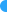 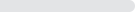 B.审美能力的培养重点是表现美的能力34.11%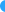 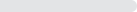 C.体验美的能力和表现美的能力并重 (答案)5271.23%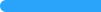 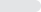 D.培养体验美的能力是美育的基本任务1419.18%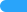 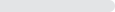 选项小计比例A.班固1216.44%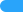 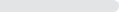 B.司马迁 (答案)5068.49%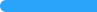 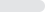 C.刘醒龙45.48%D.司马光79.59%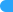 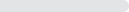 选项小计比例A.文化课是实现智育的唯一途径 (答案)6386.3%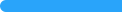 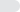 B.智育的任务是向学生传授知识、发展技能、培养学生具有主动精神和创造精神56.85%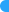 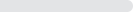 C.智育是生产力发展、社会进步的催化剂11.37%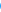 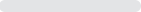 D.智育是人全面发展的基础45.48%选项小计比例A.感受美1013.7%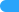 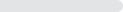 B.鉴赏美 (答案)6082.19%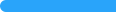 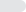 C.表现美34.11%D.创造美00%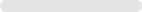 选项小计比例A.《天体运行论》 (答案)1824.66%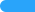 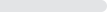 B.《物种起源》2939.73%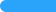 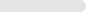 C.《自然哲学的数学原理》1419.18%D.《关于托勒密和哥白尼两大世界体系的对话》1216.44%